04/07/2022BionexoTomada de PreçosNº20222406A091HEMUO Instituto de Gestão e Humanização – IGH, entidade de direito privado e sem finslucrativos, classificado como Organização Social, vem tornar público a realização doProcesso Seletivo de Compras, com a finalidade de adquirir bens, materiais e/oumedicamentos para o HEMU -Bionexo do Brasil LtdaRelatório emitido em 04/07/2022 09:02Hospital Estadual da Mulher com endereço àAv. Perimetral, s/n, Quadra. 37,Lote 14, Setor Coimbra,Goiânia/GO, CEP: 74.530-020.CompradorIGH - Hospital Materno Infantil (11.858.570/0002-14)AV. PERIMETRAL, ESQUINA C/ RUA R7, SN - SETOR COIMBRA - GOIÂNIA, GO CEP: 74.530-020Relação de Itens (Confirmação)Pedido de Cotação : 226390177COTAÇÃO Nº 18171 MANUTENÇÃO PREDICAL - HEMU JUNHO/2022Frete PróprioObservações: *ENTREGA DOS PRODUTOS: O fornecedor deverá possuir estoque para entrega após a confirmação no Bionexo, nofechamento das cotações será enviado um espelho do pedido para tal validação. A validade deve ser de, no mínimo, 12 meses. Pedidosfaturados em desacordo com o autorizado ou faltando as certidões solicitadas poderão implicar em devolução da mercadoria sem ônus parao IGH. *ESPECIFICAÇÕES: descrever no campo OBSERVAÇÕES DO ITEM, a MARCA e o número do Registro da ANVISA, Certificado deAprovação (CA), bem como informar a quantidade por embalagem. *FRETE: Só serão aceitas propostas com frete CIF e para entrega noendereço: RUA R7 C/ AV PERIMETRAL, SETOR COIMBRA, Goiânia/GO CEP: 74.530-020, dia e horário especificado. *PAGAMENTO: Somente aprazo e por meio de depósito em conta PJ do fornecedor. *CERTIDÕES: As Certidões Municipal, Estadual de Goiás, Federal, FGTS eTrabalhista devem ser entregues junto à Nota de Fiscal, abrangendo a data de emissão desta. *ANÁLISE FINANCEIRA: Deverá ser feita antesde responder a cotação para que a condição de pagamento informada esteja de acordo com o que foi liberado pelo Departamento Financeirodo Fornecedor. * FATURAMENTO: Após confirmação dos pedidos na plataforma bionexo, o Fornecedor estará autorizado a faturar e efetivarentrega no prazo acordado, conforme OBSERVAÇÕES DO PEDIDO inseridas na confirmação.Tipo de Cotação: Cotação NormalFornecedor : Todos os FornecedoresData de Confirmação : TodasFaturamentoMínimoValidade daPropostaCondições dePagamentoFornecedorPrazo de EntregaFrete ObservaçõesFERRAGISTA AREIAO EIRELIGOIÂNIA - GOMaria Salette Bastos - (62) 3285-2 dias apósconfirmação1R$ 0,000004/07/202230 ddlCIFnull2000areiaofer@gmail.comMais informaçõesProgramaçãode EntregaPreçoUnitárioValorTotalProdutoCódigoFabricante Embalagem Fornecedor Comentário JustificativaBrasíndice Rent(R$) QuantidadeUsuáriohttps://bionexo.bionexo.com/jsp/RelatPDC/relat_adjudica.jsp1/3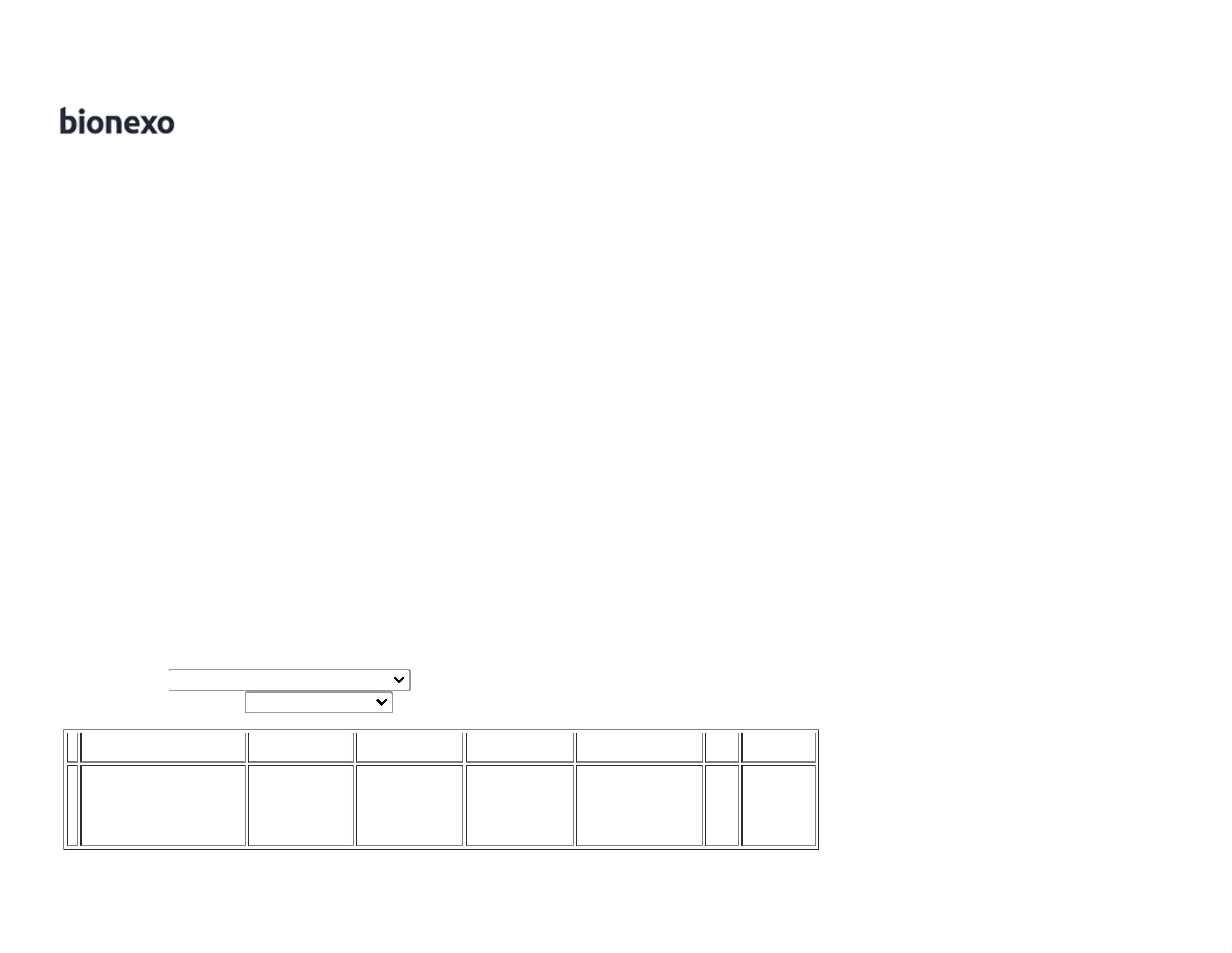 04/07/2022BionexoANEL DEVEDACAO PARAVASOSANITARIO ->COMPATIVELCOM TUBO DEANEL DEVEDACAOP/BACIARosana DeOliveiraMouraFERRAGISTAAREIAOEIRELIR$7,1000R$71,0000129426-C/GUIADIVERSOSnull-R$ 0,000010 UnidadeVEDANEL -DIVERSOS -DIVERSOS04/07/202208:32100MM -UNIDADEBROCA ACORAPIDORosana DeOliveiraMouraBROCA ACORAPIDO 10MM - 11775PEÇAFERRAGISTAAREIAOEIRELI10MMR$16,0000R$64,0000234567------DIVERSOSUNIDADEUNIDADEDIVERSOSDIVERSOSDIVERSOSDIVERSOSnullnullnullnullnullnull------R$ 0,0000R$ 0,0000R$ 0,0000R$ 0,0000R$ 0,0000R$ 0,00004 Unidade4 Unidade4 Unidade4 Unidade5 Unidade5 UnidadeSTARRET -DIVERSOS -DIVERSOS04/07/202208:32Rosana DeOliveiraMouraBROCA ACORAPIDOBROCA ACORAPIDO 3MM -UNIDADEFERRAGISTAAREIAOEIRELIR$4,0000R$16,0000992499263MM -DIVERSOS04/07/202208:32Rosana DeOliveiraMouraBROCA ACORAPIDOBROCA ACORAPIDO 4MM -UNIDADEFERRAGISTAAREIAOEIRELIR$4,0000R$16,00003MM -DIVERSOS04/07/202208:32BROCA ACORAPIDORosana DeOliveiraMouraBROCA ACORAPIDO 5MM -UNIDADEFERRAGISTAAREIAOEIRELI5MMR$5,0000R$20,00009928STARRET -DIVERSOS -DIVERSOS04/07/202208:32DESEMGRIPANTESPRAY WHITELUB 300ML ->FRASCO COMRosana DeOliveiraMouraWHITE LUB300ML -DIVERSOS -DIVERSOSFERRAGISTAAREIAOEIRELIR$9,0000R$45,0000278191743828896300ML. -04/07/202208:32UNIDADERosana DeOliveiraMouraESTOPABRANCA150GR -DIVERSOS -DIVERSOSFERRAGISTAAREIAOEIRELIESTOPA -UNIDADER$2,5000R$12,500004/07/202208:32Rosana DeOliveiraMouraFITA CREPEFITA CREPE50MM X 50M -ROLOFERRAGISTAAREIAOEIRELI48MMX50 -R$10,0000R$50,000089--nullnull--R$ 0,0000R$ 0,00005 RoloDIVERSOS -DIVERSOS04/07/202208:32PREGO 17X21MM 1942PCT COM 1KG -PREGOC/CABECADIVERSOS FERRAGISTAAREIAOR$15,30001 PacoteR$15,3000Rosana DeOliveirahttps://bionexo.bionexo.com/jsp/RelatPDC/relat_adjudica.jsp2/3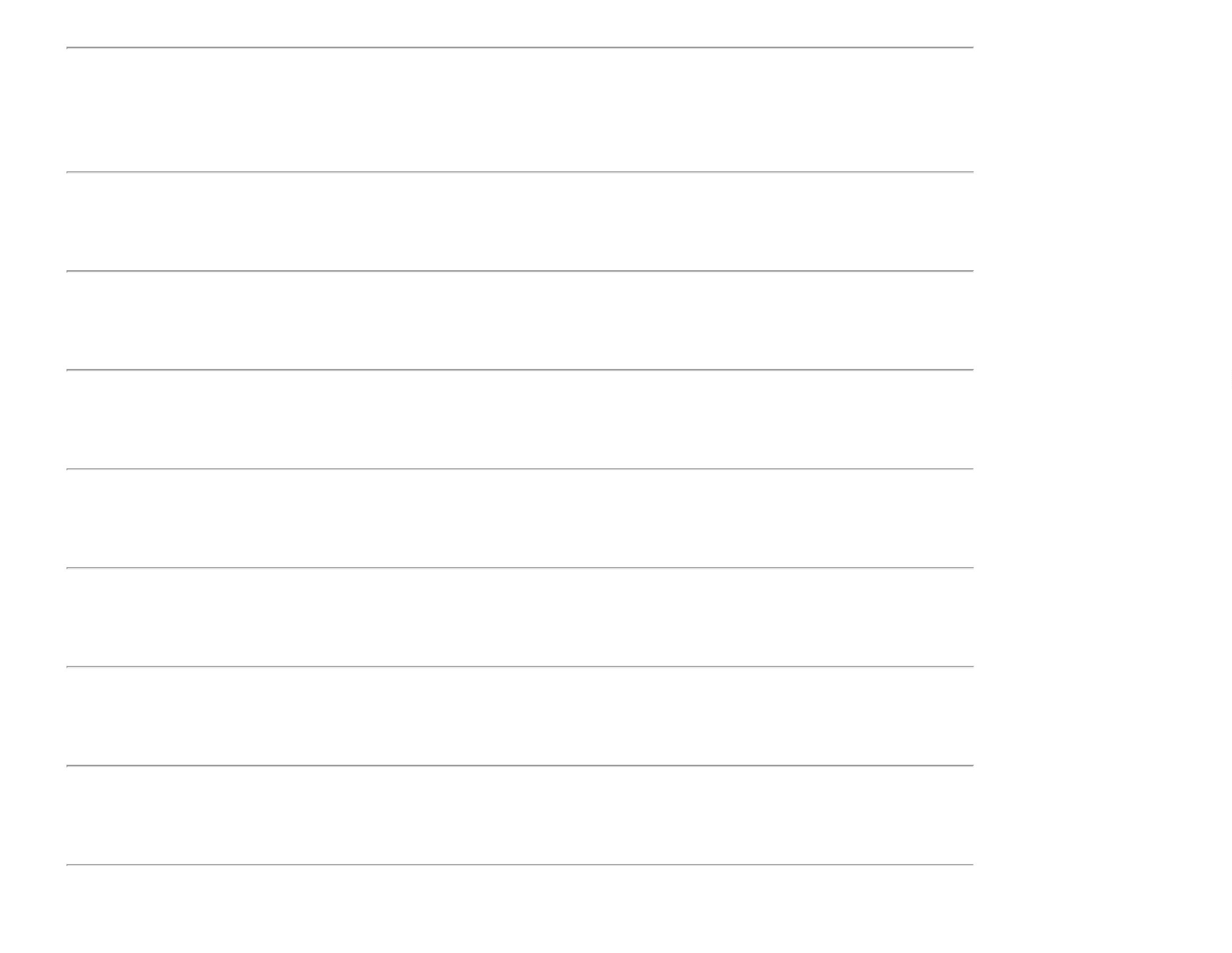 04/07/2022BionexoPACOTEPOL7X21MM -EIRELIMoura1DIVERSOS -DIVERSOS04/07/202208:32Rosana DeOliveiraMouraPREGO C/C18X24 -GERDAU - DIVERSOSDIVERSOS -DIVERSOSPREGO 18X24MM 01 KG -PACOTEFERRAGISTAAREIAOEIRELIR$0,0000R$20,0000101867-null-R$ 0,00001 Pacote204/07/202208:32TotalParcial:R$329,8000443.03.0Total de Itens da Cotação: 10Total de Itens Impressos: 10TotalGeral:R$329,8000Clique aqui para geração de relatório completo com quebra de páginahttps://bionexo.bionexo.com/jsp/RelatPDC/relat_adjudica.jsp3/3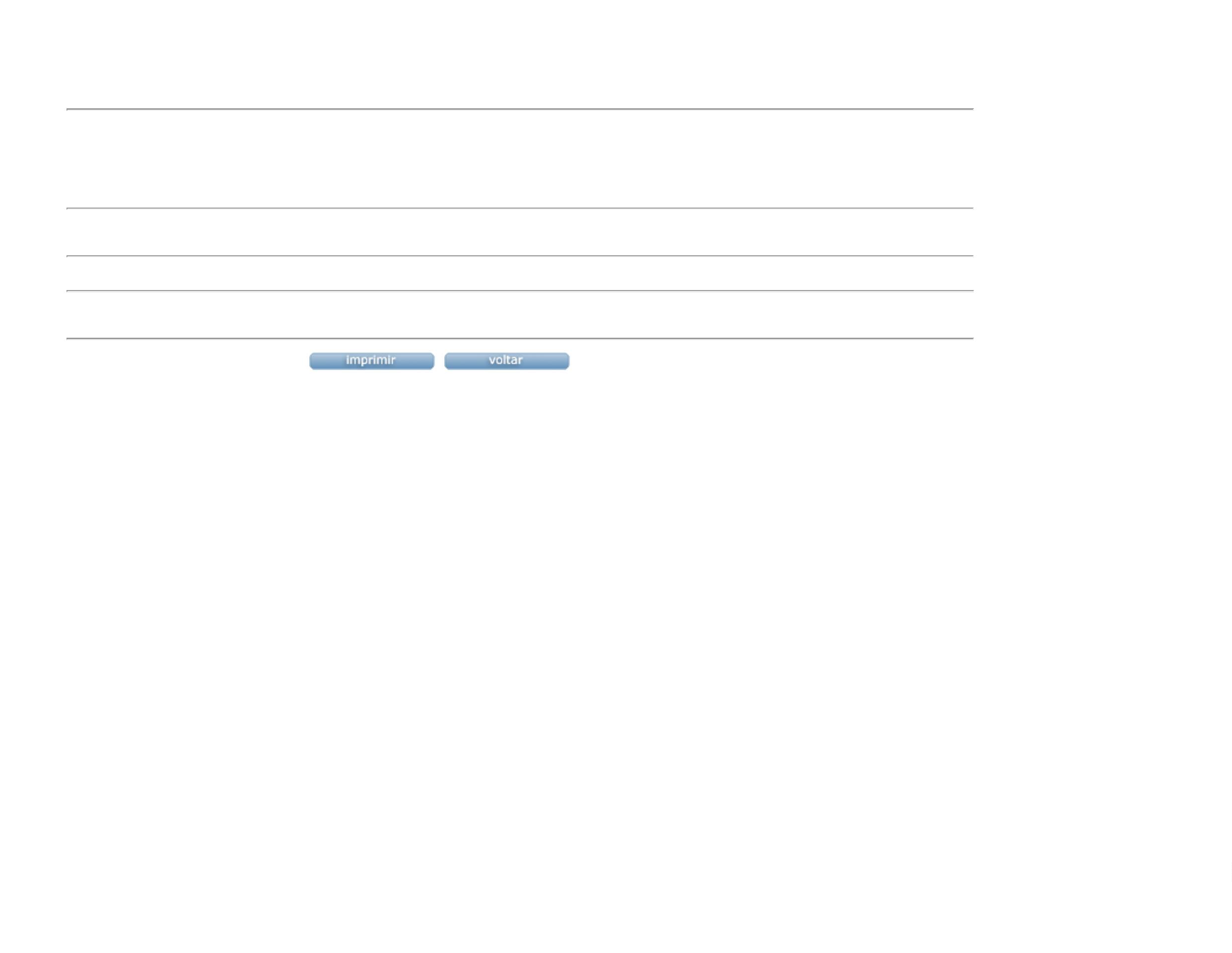 